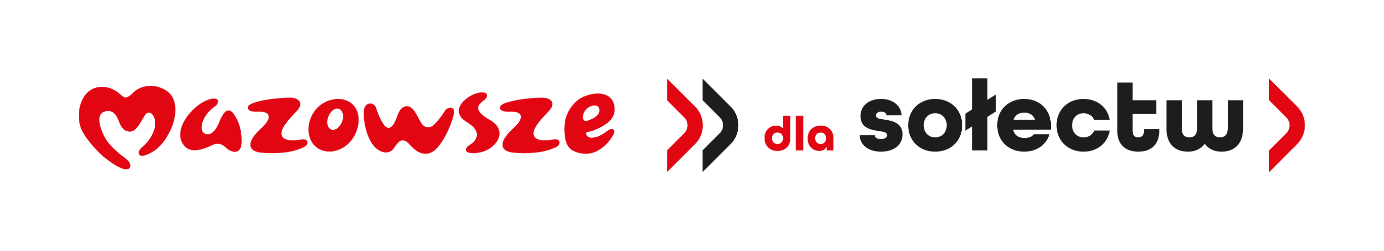 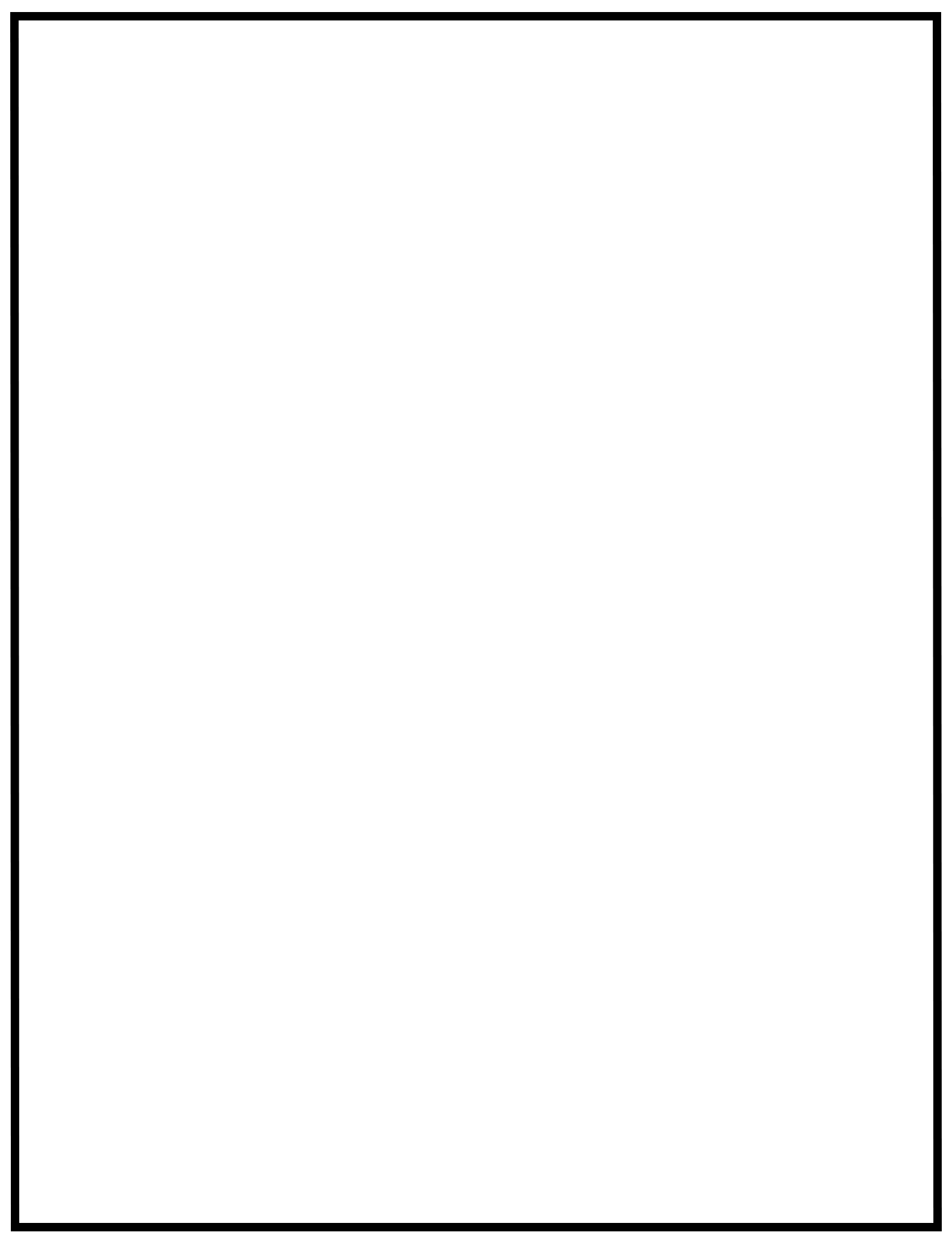 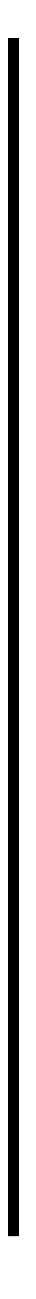 Zadanie „Modernizacja oświetlenia ulicznego w miejscowości Sianno”współfinansowano ze środków Samorządu Województwa Mazowieckiego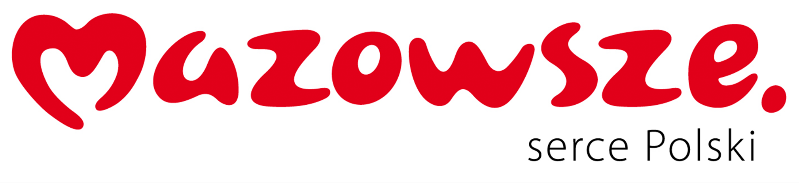 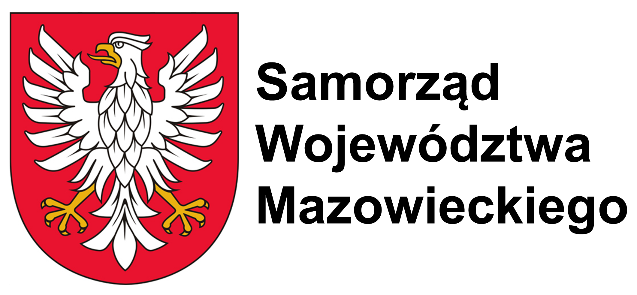 